Занятие в средней группе«Домашние животные»ВоспитательКозырева М.И.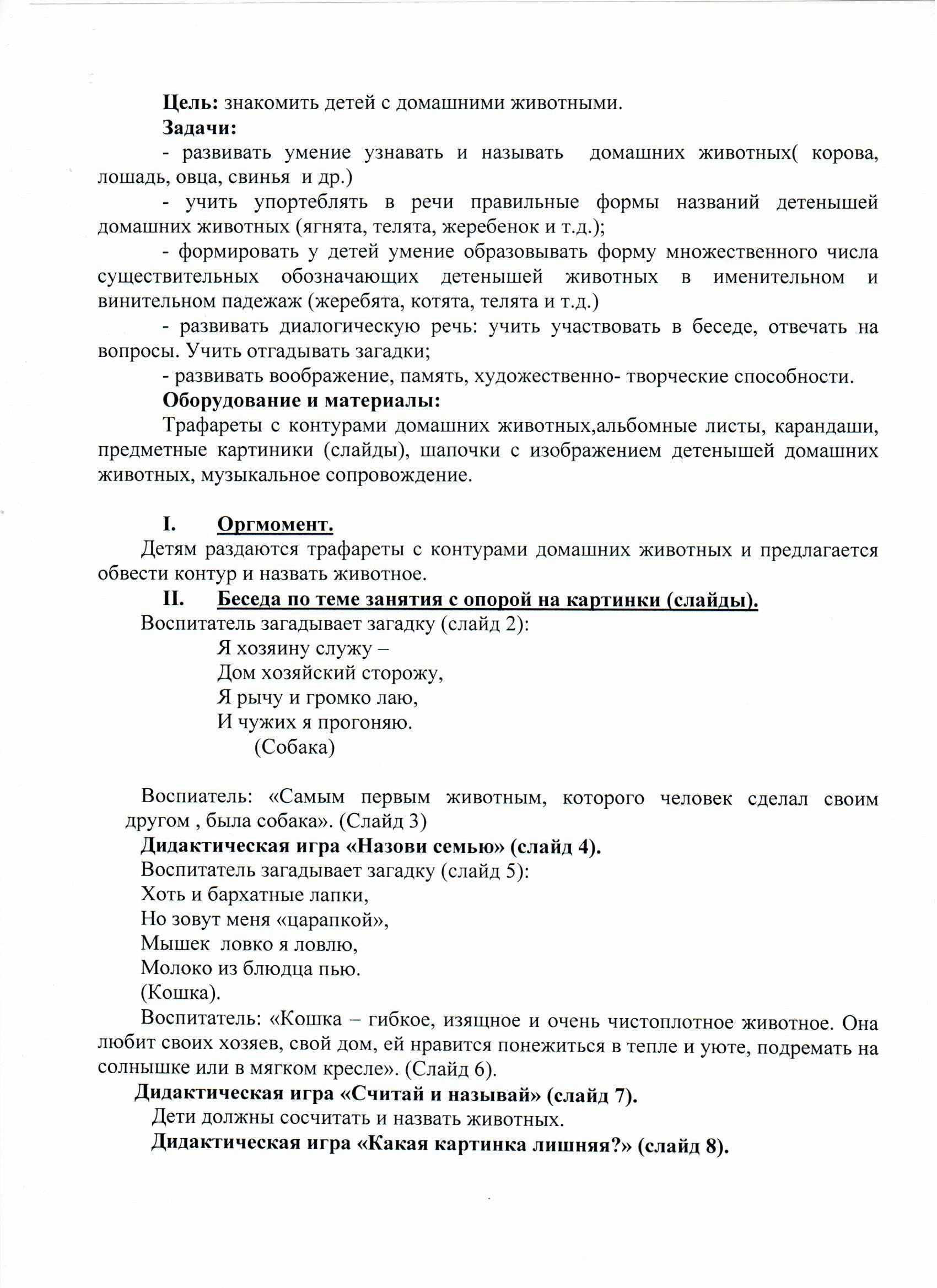 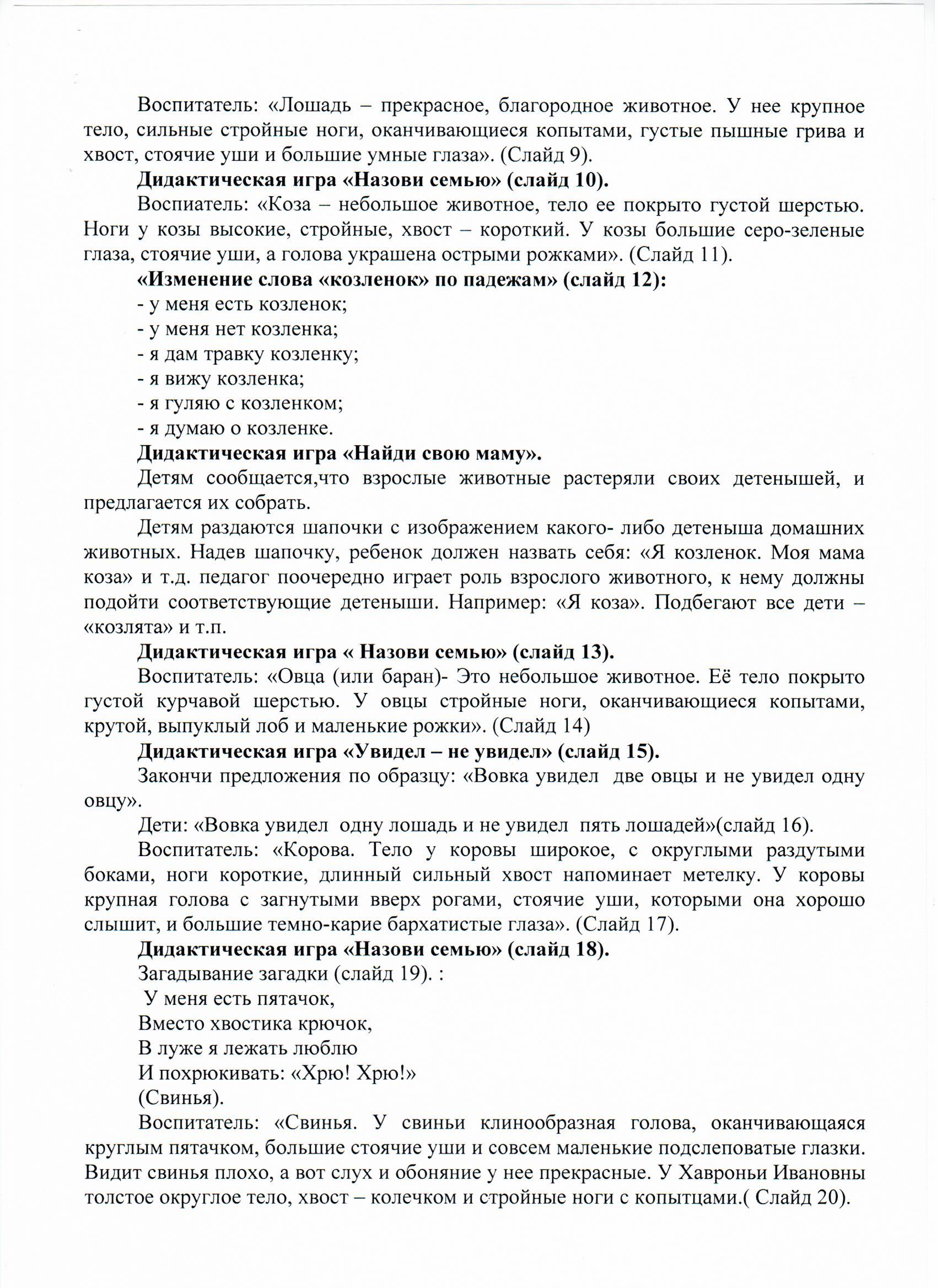 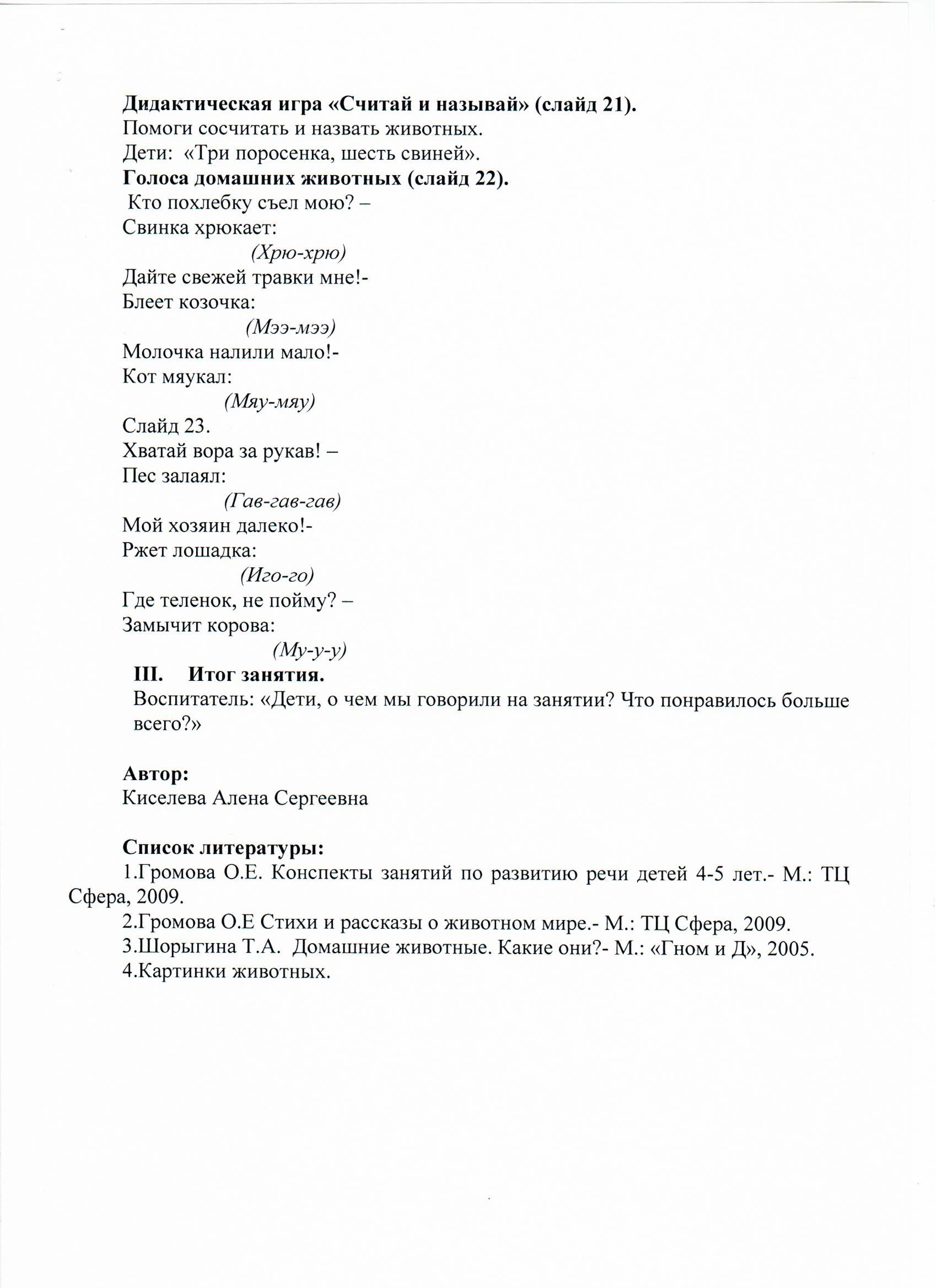 